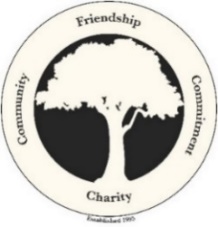 The Elmhurst Boys are proud to announce that Joe and Sheila Murphy will be the primary beneficiary of the 9th Annual Elmhurst Boys Charity Golf Tournament. In each of the last several tournaments we have netted over $20,000 per tournament and this year we are committing the net proceeds to Joe and Sheila Murphy. To know the Murphy's is to love the Murphy's. Sheila and Joe Murphy have been a pillar of the community for many, many years and now it is time to show our love. Sheila has been battling cancer for many years. Her courageous fight has been unwavering, and her internal strength is unsurpassable. Let us all stand with Sheila and Joe to fight with them and help to offset the cost associated with this battle. We’ve had as many as 148 golfers and 60 additional dinner participants at past events, providing maximum exposure for your sponsorship. Here are the sponsorship opportunities.  And we are open to suggestions from our sponsors as well!  Note that for all levels of sponsors, you may choose to add your own SWAG items to the golfer gift bags, as approved by the Elmhurst Boys and provided by you at least one week prior to the tournament. $2,500 – Tournament Sponsor: Sponsorship will help offset the cost of the tournament Name & logo on banner displayed at registration & the dinner, also on our website & Facebook pagesTee Sign ($100 value)$2000 – Dinner Sponsor: Sponsorship will help offset cost of dinner. Tee Sign ($100 value)$1500 – Lunch Sponsor: Sponsorship will cover cost of lunch and snacks for golfers with logo on the lunch box. Tee Sign ($100 value)$750 – Gift Bag Sponsor: Sponsorship will offset the cost of items in the golfer’s gift bagSign at registration recognizing your sponsorship$500 – Golf Ball SponsorYour logo will appear on a sleeve of balls in the gift bag$500 - 50/50 Contest Sponsorship: Sign at the 50/50 hole recognizing your sponsorship$100 – Tee Sign Sponsor: Individual tee sign with your company name/logo, family name, “In Memoriam” of family member, encouragement message, etc. Your tee sign will be displayed at one of the 18 holes on the golf course for 144 golfers to view.Early signing bonus! Enroll your sponsorship as soon as possible and we will also add your name/logo to our outgoing brochure and email distributions, as well as to our website and Facebook page for the period leading up to the tournament plus 1 month after event.For more information email us at ProvidenceElmhurstBoys@gmail.com(10% of net proceeds are retained by The Elmhurst Boys for funding other charities and community events. We are 100% volunteer staffed.)ProvidenceElmhurstBoys@gmail.comhttps://www.eventbrite.com/e/9th-annual-elmhurst-boys-charity-golf-tournament-tickets-868490527547?utm-campaign=social&utm-content=attendeeshare&utm-medium=discovery&utm-term=listing&utm-source=wsa&aff=ebdsshwebmobileJohn PuleoGolf Committee ChairJmpuleo1@verizon.net401-954-6735